PRIJAVA ZA IZLAGANJENaziv inovacije/ broj patentne prijave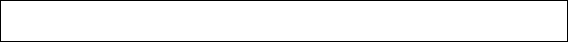 Ime i prezime autora/ice/ grupe autora/istraživačke skupine inovacije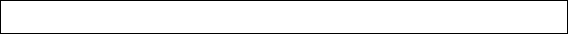 Broj telefona/mobitela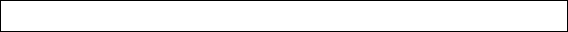 Email adresa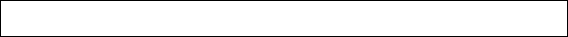 Web adresa na kojoj se mogu pronaći dodatne informacije (mrežne stranice, ukoliko postoje)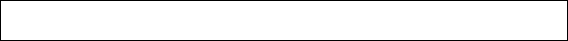 Kratki opis inovacije za unos u Katalog izložbe i žiriranje: (kartica teksta) 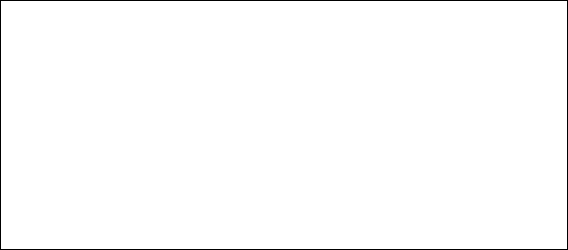 Želim da se moja inovacija objavi preko platforme PATENT 2 GO: Da/nePlatforma PATENT 2 GO se nalazi na web stranici Hrvatske zajednice inovatora na poveznici https://patent2go.inovatorstvo.com/Slika/ilustracija inovacije (.doc, jpg., .tiff, PDF): priložiti prijaviPrijavu zajedno sa slikom/ilustracijom poslati na mail projekti@ffzg.hr.